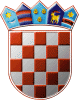           REPUBLIKA HRVATSKA     KOPRIVNIČKO-KRIŽEVAČKA            ŽUPANIJA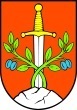    OPĆINA KALNIK    Općinski načelnikKLASA: 022-05/19-01/06URBROJ: 2137/23-19-1Kalnik, 11. ožujka 2019.IZVJEŠĆE o radu općinskog načelnika Općine Kalnik za razdoblje od 1. srpnja do 31. prosinca 2018. godineUVOD	Na temelju članka 48. Statuta Općine Kalnik („Službeni glasnik Koprivničko-križevačke županije“ broj 5/13. i 4/18) podnosim Općinskom vijeću Općine Kalnik polugodišnje izvješće o svom radu za razdoblje od 1. srpnja do 31. prosinca 2018. godine. 	Kao općinski načelnik Općine Kalnik, uz stručnu, administrativnu i tehničku potporu Jedinstvenog upravnog odjela, a u okviru financijskih mogućnosti planiranih Proračunom Općine Kalnik za 2018. godinu, nastojao sam u izvještajnom razdoblju obavljati poslove iz svoje nadležnosti na način koji će osigurati uvjete za što kvalitetnije zadovoljavanje lokalnih potreba mještana, stoga sam nastojao odgovorno i kvalitetno ispuniti svoju obvezu vođenja izvršnih poslova. Osiguravao sam izvršavanje te izvršavao opće akte koje je donijelo Općinsko vijeće Općine Kalnik, redovito sam održavao kontakte s predsjednicima mjesnih odbora, svakodnevno primao stranke, prisustvovao raznim sastancima na općinskom, županijskom i državnom nivou, te rješavao tekuću problematiku. PRIPREMA PRIJEDLOGA OPĆIH AKATA OPĆINE KALNIK	Na temelju stavka 3. članka 46. Statuta Općine Kalnik („Službeni glasnik Koprivničko-križevačke županije“ broj 5/13. i 4/18), općinski načelnik utvrdio je prijedloge akata koji su u promatranom razdoblju upućeni Općinskom vijeću Općine Kalnik na razmatranje i usvajanje, kako slijedi:Polugodišnji izvještaj o izvršenju Proračuna Općine Kalnik za prvo polugodište 2018. godine; Izvješće o radu općinskog načelnika Općine Kalnik za razdoblje od 1. siječnja do 30. lipnja 2018. godine; Odluka o donošenju Procjene rizika od velikih nesreća za Općinu Kalnik;Odluka o stavljanju izvan snage Odluke o osnivanju i ustroju Postrojbe civilne zaštite Općine Kalnik;Odluka o prijenosu investitorskih prava i obveza po Građevinskoj dozvoli za građenje Pješačke staze s odvodnjom Šopron-Kalnik;Odluka o  kratkoročnom zaduženju Općine Kalnik u 2018. godini; Odluka o izmjeni Odluke o plaći i drugim materijalnim pravima općinskog načelnika i zamjenika općinskog načelnika Općine Kalnik;Program održavanja komunalne infrastrukture na području Općine Kalnik u 2019. godini;Program građenja komunalne infrastrukture na području Općine Kalnik u 2019. godini; Program Prostornog uređenja i unapređenja stanovanja na području Općine Kalnik u 2019. godini;Program javnih potreba u kulturi na području Općine Kalnik u 2019. godini;Program javnih potreba u predškolskom odgoju i obrazovanju na području Općine Kalnik u 2019. godini;Program javnih potreba u osnovnom školstvu na području Općine Kalnik u 2019. godini;Plan javnih potreba u socijalnoj skrbi na području Općine Kalnik u 2019. godini;Program javnih potreba u sportu na području Općine Kalnik u 2019. godini;Program javnih potreba u protupožarnoj i civilnoj zaštiti na području Općine Kalnik u 2019. godini;Program javnih potreba za obavljanje djelatnosti Hrvatske gorske službe spašavanja - Stanice Koprivnica za 2019. godinu;Program o namjenskom korištenju sredstava naknade iz postupka ozakonjenja nezakonito izgrađenih zgrada na području Općine Kalnik u 2019. godini;Program utroška sredstava šumskog doprinosa na području Općine Kalnik u 2019. godini;Program korištenja sredstava od raspolaganja poljoprivrednim zemljištem u vlasništvu Republike Hrvatske na području Općine Kalnik za 2019. godinu;Proračun Općine Kalnik za 2019. godinu i projekcija za 2020. i 2021. godinu;Odluka o izvršavanju Proračuna Općine Kalnik za 2019. godinu;Odluka o vrijednosti boda komunalne naknade (B) na području Općine Kalnik;Odluka o komunalnim djelatnostima na području Općine Kalnik;Odluka o zajedničkom obavljanju poslova poljoprivrednog redara s Gradom Križevci;Odluka o sufinanciranju cijene smještaja djece s područja Općine Kalnik u dječjim vrtićima; Odluka o stavljanju izvan snage Programa raspolaganja poljoprivrednim zemljištem u vlasništvu Republike Hrvatske za Općinu Kalnik;Program o izmjeni Programa održavanja komunalne infrastrukture na području Općine Kalnik u 2018. godini;Program o izmjenama Programa gradnje objekata i uređaja komunalne infrastrukture na području Općine Kalnik u 2018. godini;Program o izmjeni Programa javnih potreba u kulturi na području Općine Kalnik u 2018. godini;Program o izmjeni Programa javnih potreba u predškolskom odgoju i obrazovanju na području Općine Kalnik u 2018. godini;Program o izmjeni Programa javnih potreba u osnovnom školstvu na području Općine Kalnik u 2018. godini;Plan o izmjenama Plana javnih potreba u socijalnoj skrbi na području Općine Kalnik u 2018. godini;Izmjene i dopune Proračuna Općine Kalnik za 2018. godinu i projekcije za 2019. i 2020. godinu; Odluka o osnivanju prava služnosti na dijelu nekretnine u k.o. Borje u vlasništvu Općine Kalnik; Odluka o visini paušalnog poreza za djelatnosti iznajmljivanja i smještaja u turizmu na području Općine Kalnik; Odluka o određivanju pravnih osoba od interesa za sustav civilne zaštite Općine Kalnik.DONOŠENJE OPĆIH AKATA I OSTALIH AKATA	Kao nositelj izvršne vlasti općine, općinski načelnik je u promatranom razdoblju donio sljedeće akte: Odluka o imenovanju Projektnog tima u provedbi Programa izobrazno-informativnih aktivnosti o održivom gospodarenju otpadom na području Općine Kalnik;Odluka o izradi Procjene rizika od velikih nesreća za Općinu Kalnik;Pravilnik o izmjeni Pravilnika o unutarnjem redu Jedinstvenog upravnog odjela Općine Kalnik;Odluke o dodjeli subvencije trgovačkom društvu Life Kalnik d.o.o. za usluge;Izmjene i dopune Godišnjeg plana raspisivanja javnih natječaja za financiranje programa i projekata udruga koji su od interesa za Općinu Kalnik u 2018. godini;Odluka o načinu raspodjele raspoloživih sredstva iz Proračuna Općine Kalnik za 2018. godinu namijenjenih financiranju programa i projekata udruga koji su od interesa za Općinu Kalnik u 2018. godini, za prioritetno područje sport;Odluka o dodjeli subvencije Dječjem vrtiću „Kalnički jaglac“;Odluka o  isplati božićnice i dodatne plaće službenicima Jedinstvenog upravnog odjela Općine Kalnik u 2018. godini;Odluka o pojedinačnim vrijednostima posuđa i drugog sitnog inventara i opreme Doma hrvatskih branitelja na Kalniku;Potvrda o uredno ispunjenom ugovoru Filabeton d.o.o Križevci;Odluka o popisu imovine, obveza i potraživanja Općine Kalnik;Zaključak o dodjeli nagrada učenicima i mentorima za zapažene rezultate na natjecanjima;Zaključak o sufinanciranju prijevoza navijača autobusom na državno natjecanje orača u Čepinu;Zaključak o sponzorstvu cestovno biciklističkog maratona “Koprivnica - Kalnik 2018.“;Zaključak o sponzorstvu Festivala žena iz ruralnih područja Koprivničko-križevačke županije;Zaključak o sufinanciranju prijevoza na jednodnevni izlet učenika i djelatnika OŠ Kalnik na Plitvička jezera, povodom obilježavanja Dana škole;Zaključak o financiranju prehrane u školskoj kuhinji u pedagoškoj godini 2018./2019. za polaznike programa predškole;Zaključci o odobrenju sredstava donacije Župi sv. Brcka biskupa Kalnik;Zaključak o pokriću troškova OŠ Kalnik za kupnju prigodnih darova povodom blagdana sv. Nikole; Zaključak o podršci humanitarne akcije “ZA NAŠEG PRIJATELJA! <3“ donacijom novčanih sredstava za desetogodišnjeg Patrika;Zaključak o osiguranju sredstava za isplatu dijela božićnice voditeljici predškole pri OŠ Sidonije Rubido Erdödy Gornja Rijeka;Zaključak o sufinanciranju troškova priključka na javnu vodoopskrbu Barici Koretić iz Popovca Kalničkog;Zaključak o postotku sufinanciranja ekonomske cijene redovitog programa dječjeg vrtića u Dječjem vrtiću „Kalnički jaglac“; drugi zaključci o odobrenim donacijama i sponzorstvima.PRORAČUN I FINANCIJE  	Općinski načelnik podnio je na usvajanje Općinskom vijeću Općine Kalnik Polugodišnji izvještaj o izvršenju Proračuna Općine Kalnik za prvo polugodište 2018. godine, a Općinsko vijeće je isti usvojilo na 9. sjednici održanoj 28. rujna 2018. godine. SOCIJALNA SKRB	Nastavljeno je sufinanciranje prehrane učenika s područja Općine Kalnik slabijeg imovinskog stanja i financiranje prehrane polaznika programa predškole pri OŠ Kalnik, kao i programa rada gerontodomaćice u organizaciji Gradskog društva Crvenog križa Križevci te su redovito isplaćivane naknade za novorođenčad. KOMUNALNA INFRASTRUKTURA, ODRŽAVANJE OBJEKATA I JAVNIH POVRŠINA, RAZVOJNI PROJEKTICestovna infrastruktura	Zimsko održavanje nerazvrstanih cesta u drugoj polovini 2018. godine povjereno je Komunalnom poduzeću Kalnik d.o.o., koje je svoju obvezu kvalitetno izvršilo prema ukazanoj potrebi. 	Dana 24. kolovoza 2018. godine potpisan je ugovor o javnoj nabavi na radovima rekonstrukcije nerazvrstane ceste NC01, ukupne vrijednosti 6.627,689,99 kuna. Ugovore su potpisali općinski načelnik Mladen Kešer, predsjednik Uprave tvrtke Radnik Mirko Habijanec i ispred nadzora, Zdravko Pejnović (Doming projekt d.o.o.). Navedeni radovi financiraju se  iz Europskog poljoprivrednog fonda za ruralni razvoj prema Programu ruralnog razvoja za razdoblje 2014.-2020., Mjera 07, Podmjera 7.2., Operacija 7.2.2. Ukupna vrijednost projekta iznosi 6.725.773,98 kuna (vrijednost projekta obuhvaća projektno-tehničku dokumentaciju za izvođenje radova i izvođenje radova). Sukladno Odluci o dodjeli sredstava, Općini Kalnik je dodijeljena potpora u iznosu od 6.725.773,98 kuna.Javna rasvjeta	Redovito su vršeni popravci na uređajima javne rasvjete po dojavi mještana i obavljen pregled cijelog sustava, od strane tvrtke CDH USLUGE d.o.o. Hraščina Trgovišće, na temelju Ugovora o povjeravanju komunalnih poslova za komunalnu djelatnost javne rasvjete na području Općine Kalnik, koji je prestao važiti krajem prosinca 2018. godine. Groblja i mrtvačnice, javne površine	U drugoj polovini 2018. godine, tekuće održavanje mjesnih groblja u Kalniku i Vojnovcu Kalničkom kao i svih javnih površina na području Općine Kalnik vršilo se sukladno ukazanoj potrebi i po nalogu općinskog načelnika putem izdavanja narudžbenice za pojedine poslove. Predmetni poslovi povjereni su Komunalnom poduzeću Kalnik d.o.o.Programi i projekti	Do kraja 2018. godine, ostvareni su kandidirani i ugovoreni programi zaštite nepokretnih kulturnih dobara na području Općine Kalnik, kako slijedi:radovi vanjskog uređenja kapele sv. Andrije u Kamešnici i radovi na sanaciji oltara i svetišta, za što su ostvarena sredstva Ministarstva kulture u iznosu 70.0000 kuna,radovi unutarnjeg uređenja crkve sv. Brcka u Kalniku, za što su ostvarena sredstva Ministarstva kulture u iznosu 150.000 kuna,radovi sanacije zidina Starog grada Velikog Kalnika, za što su ostvarena sredstva Ministarstva kulture u iznosu 200.000 kuna.Izvoditelj predmetnih radova je tvrtka Filabeton d.o.o Križevci, uz stručni nadzor tvrtke Tablinum d.o.o. Zagreb.	Dana 15. studenoga 2018. godine potpisan je ugovor o javnoj nabavi na radovima rekonstrukcije - uređenja Trga Stjepana Radića u Kalniku, ukupne vrijednosti 6.324.793,22 kuna. Ugovore su potpisali općinski načelnik Mladen Kešer, predsjednik Uprave tvrtke Radnik Mirko Habijanec i ispred nadzora Božena Tinodi (Ured ovlaštene arhitektice Božene Tinodi). Navedeni radovi financiraju se iz Europskog poljoprivrednog fonda za ruralni razvoj prema Programu ruralnog razvoja za razdoblje 2014.-2020., Mjera 07, Podmjere 7.4., Operacije 7.4.1. Ukupna vrijednost projekta iznosi 6.425.308,14 kuna (vrijednost projekta obuhvaća izvođenje radova, troškove konzultanta za pripremu dokumentacije za natječaj i troškove stručnog nadzora). Sukladno Odluci o dodjeli sredstava, Općini Kalnik je dodijeljena potpora u iznosu od 6.401.002,81 kuna. 	Nastavljeni su radovi rekonstrukcije i dogradnje Društvenog doma Gornje Borje koji napreduju planiranim tokom, a izvoditelj radova je tvrtka S.K.I.M.T. d.o.o. iz Križevaca, uz stručni nadzor Ureda ovlaštene arhitektice Božene Tinodi. Projekt je u 2018. godini potpomognut sredstvima Ministarstva regionalnog razvoja i fondova Europske unije u iznosu od 150.000 kuna.	T&MC servisi d.o.o., Zagreb ugovoreni je izrađivač Strateškog razvojnog programa Općine Kalnik. Projekt je financiran iz Europskog poljoprivrednog fonda za ruralni razvoj prema Programu ruralnog razvoja za razdoblje 2014.-2020., Mjera 07, Podmjere 7.1., Operacije 7.1.1. Ukupna vrijednost projekta iznosi 58.750,00 kuna.	Prema Programu pripreme lokalnih razvojnih projekata prihvatljivih za financiranje iz ESI fondova za 2018. godinu, Općini Kalnik odobrena su financijska sredstva potpore u iznosu od 300.000,00 kuna, za izradu projektne dokumentacije za projekt Sportski i vatrogasni centar “Carski vrt“. U tijeku je postupak javne nabave i odabira izvoditelja.	Projekt Wifi4EU kojim se omogućava sufinanciranje uvođenja besplatnog pristupa internetu na javnim mjestima – 19. prosinca 2018. godine Općina Kalnik potpisala je sporazum sa INEA-om za sufinanciranje projekta na području općine. Predstoji provedba aktivnosti prihvatljivih za sufinanciranje, a rok za izvedbu je 18 mjeseci od dana potpisa sporazuma (odabir poduzeća - izvođača sustava registriranog na portalu Wifi4EU, nabava i kupnja opreme, postavljanje sustava i stavljanje u funkciju). KULTURA I SPORT	Na temelju Odluke načelnika od 12. studenoga 2018. o načinu raspodjele raspoloživih sredstva iz Proračuna Općine Kalnik za 2018. godinu namijenjenih financiranju programa i projekata udruga koji su od interesa za Općinu Kalnik u 2018. godini, sljedećeg dana objavljen je II Javni poziv za financiranje programa i projekata udruga koji su od interesa za Općinu Kalnik u 2018. godini, za Prioritetno područje 3 – Sport i sportske manifestacije, s ukupno planiranom vrijednosti 40.000 kuna. Na natječaj je pristigla samo jedna prijava programa od strane Nogometnog kluba “Kalnik“, koja je ocjenjena kao valjana. Odlukom načelnika od 24. prosinca 2018. o dodjeli financijskih sredstava za programe/projekte udruga prijavljenih na II. Javni poziv za financiranje programa i projekata udruga koji su od interesa za Općinu Kalnik u 2018. godini, sredstva u iznosu od 40.000 kuna odobrena su i doznačena Nogometnom klubu “Kalnik“. CIVILNA ZAŠTITA 	Na temelju Zakona o sustavu civilne zaštite i odluke općinskog načelnika od 25. srpnja 2018. izrađena je Procjena rizika od velikih nesreća za Općinu Kalnik („Službeni glasnik Koprivničko-križevačke županije“ broj 18/18) od strane Ustanove za obrazovanje odraslih DEFENSOR iz Varaždina, dok je Plan djelovanja civilne zaštite Općine Kalnik u završnoj fazi izrade.	Evidencije pripadnika operativnih snaga sustava civilne zaštite redovito se ažuriraju. OSTALO	Detaljno obrazloženje o radu i financijskom poslovanju Općine Kalnik dano je putem Godišnjeg izvještaja o izvršenju Proračuna Općine Kalnik za 2018. godinu.								 OPĆINSKI NAČELNIK:								Mladen Kešer, bacc.ing.agr.